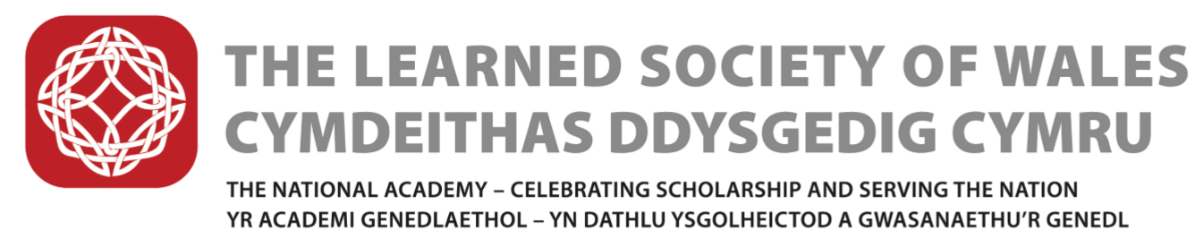 MEDALAU CYMDEITHAS DDYSGEDIG CYMRU Ffurflen enwebu 2019-20Sut i enwebuDarllenwch y Canllawiau Enwebu cyn cwblhau’r ffurflen enwebu. Mae’r rhain i’w gweld yma: www.cymdeithasddysgedig.cymru/gwobrauEbostiwch y canlynol i nominations@lsw.wales.ac.uk:Ffurflen enwebu wedi’i chwblhau CV yr enwebai (heb fod yn hirach na 2 dudalen)Medalau Frances Hoggan, Menelaus a Hugh Owen: rhestr o gyhoeddiadau’r enwebai (heb fod yn hirach na 2 dudalen)Medalau Dillwyn: Ffurflenni Geirda Cyfrinachol wedi eu cwblhau gan yr Ail a’r Trydydd Cynigydd (gofynnwch iddyn nhw anfon y ffurflen atom yn uniongyrchol; mae ar y wefan: www.cymdeithasddysgedig.cymru/gwobrau)Os nad ydych yn arfer efnyddio ebost, gallwch bostio’r dogfennau i: Fiona Gaskell, Cynorthwyydd y Gymrodoriaeth, Cymdeithas Ddysgedig Cymru, Cofrestrfa’r Brifysgol, Rhodfa’r Brenin Edward VII, Caerdydd CF10 3NSOs oes gennych chi unrhyw ymholiadau, cysylltwch â Fiona Gaskell, Cynorthwyydd y Gymrodoriaeth:fgaskell@lsw.wales.ac.uk029 2037 6954Y dyddiad cau ar gyfer enwebiadau a geirda yw 5.00pm ar 1 Mawrth 2020.MEDALAU CYMDEITHAS DDYSGEDIG CYMRU Ffurflen enwebuAr gyfer pa Fedal ydych chi’n cyflwyno enwebiad?Ar gyfer pa Fedal ydych chi’n cyflwyno enwebiad?Medal Dillwyn – Y Dyniaethau a’r Celfyddydau CreadigolMedal Dillwyn – Gwyddoniaeth, Technoleg, Peirianneg, Mathemateg a PheiriannegMedal Dillwyn – Y Gwyddorau Cymdeithasol, Addysg a BusnesMedal Frances HogganMedal Hugh OwenMedal MenelausManylion yr EnwebaiManylion yr EnwebaiTeitl ac Enw LlawnCyfeiriad PostCyfeiriad EbostRhif FfônSwydd Gyfredol neu Ddiwethaf Cysylltiad â ChymruCymwysterau (ynghyd â dyddiadau)Gwobrau a Chyflawniadau (gyda dyddiadau)Datganiad o GefnogaethGan ddefnyddio dim mwy na 500 gair, esboniwch pam fod yr enwebai’n haeddu derbyn y fedal. (Gweler y nodiadau canllaw ar beth i’w gynnwys.)Datganiad o GefnogaethGan ddefnyddio dim mwy na 500 gair, esboniwch pam fod yr enwebai’n haeddu derbyn y fedal. (Gweler y nodiadau canllaw ar beth i’w gynnwys.)Cyfraniadau i’r GymdeithasGofynnwn i enillwyr ein Medalau i wneud cyfraniad i’r Gymdeithas yn y flwyddyn yn dilyn yr enwebiad. Amlinellwch y cyfraniad y gallai eich enwebai ei wneud (er enghraifft, darlith, gweithdy, cefnogaeth i Ymchwilwyr Gyrfa Gynnar neu ymwneud â phrosiect Astudiaethau Cymreig).Prif GynigyddPrif GynigyddTeitl ac Enw LlawnCyfeiriad PostCyfeiriad EbostRhif FfônLlofnodDyddiadAil GynigyddAr gyfer enwebiadau ar gyfer Medal Dillwyn gofynnwch i’r Ail Gynigydd gwblhau’r Ffurflen Geirda Gyfrinachol (gweler “Sut i enwebu”).Ail GynigyddAr gyfer enwebiadau ar gyfer Medal Dillwyn gofynnwch i’r Ail Gynigydd gwblhau’r Ffurflen Geirda Gyfrinachol (gweler “Sut i enwebu”).Teitl ac Enw LlawnCyfeiriad PostCyfeiriad EbostRhif FfônLlofnodDyddiadTrydydd CynigyddAr gyfer enwebiadau ar gyfer Medal Dillwyn gofynnwch i’r Ail Gynigydd gwblhau’r Ffurflen Geirda Gyfrinachol (gweler “Sut i enwebu”).Trydydd CynigyddAr gyfer enwebiadau ar gyfer Medal Dillwyn gofynnwch i’r Ail Gynigydd gwblhau’r Ffurflen Geirda Gyfrinachol (gweler “Sut i enwebu”).Teitl ac Enw LlawnCyfeiriad PostCyfeiriad EbostRhif FfônLlofnodDyddiad